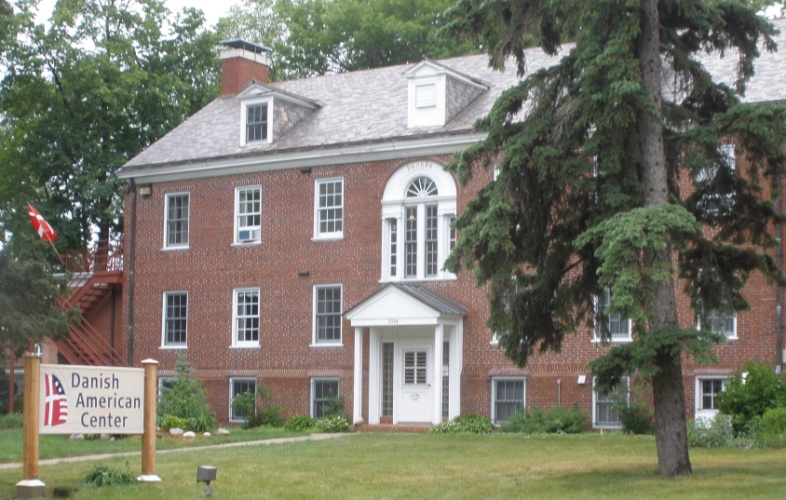 We need just a little bit of information in order to get your item listed properly.Title	 Description (anything you think is important, we want to know, age, maker, etc.).Fair Market Value	Donated by:  	